National Health Center Training and Technical Assistance Partners (NTTAP) 2020-2023Comprehensive and Team-Based Care Learning Collaborative Syllabus 2022-2023OverviewThe Comprehensive Care and Advancing Team-Based Care Learning Collaborative is an 8-month participatory learning experience offered by the National Health Center Training and Technical Assistance Partners (NTTAP), funded by the Health Resources and Services Administration, and hosted by Community Health Center, Inc. (CHCI) in Middletown, CT.  The Collaborative is designed to provide Federally Qualified Health Centers (FQHCs) that are: Beginning or restarting their move to high performance team-based comprehensive primary care with knowledge about the basic principles and best practices of care and the strategies to plan for implementation; and Provide transformational strategies and coaching support to help primary care practices implement and advanced models of team-based care.  The Collaborative will consist of eight videoconference-learning sessions with primary care teams from across the country, as well as quality improvement training, ongoing mentoring for coaches in your organization, technical assistance, and access to web-based tools.  Teams will complete an assessment of their current practice using a nationally recognized method to identify opportunities for improvement, and will work between learning sessions to meet their aims. BackgroundThis learning collaborative will combine the content, knowledge, and skills from the Objective 1 Fundamentals of Comprehensive Care and Objective 5 Advancing Team-Based Care learning collaboratives. The course will cover the fundamentals of comprehensive care, including: team structure, job descriptions, standing orders, organizational structure, leadership, enhancement of technology, data mining and analysis, and evaluation of outcomes. The collaborative will provide opportunities for acquisition of knowledge, skills, tools and guidance to support health centers in developing a strategic plan for implementing team-based care within the context of their own organization, its structure and resources.  Each participating FQHC will identify a clinical team, organization leadership representation and a designated coach to lead the team through the work of the Collaborative.  The Collaborative will engage teams in work focused on developing knowledge, implementing, and measuring outcomes for a model of team-based care best suited to their organization.Objectives of the Comprehensive and Team-Based Care Learning CollaborativeTeams will:Use assessments of their current team-based care model to identify areas for process improvement and role optimization.Use quality improvement concepts and skills with coaching support to systematically achieve one or more specific aims.Contribute to the learning among participating practice teams by engaging in Learning Collaborative activities.DeliverablesAs evidence of learning and participation in the Learning Collaborative, teams will submit to Moodle:Primary Care Team Practice Assessment Coach Skills Self-AssessmentTeam-Skills Self-Assessment Role Activity Assessment UDS Data Develop Problem StatementDevelop Global Aim Statement Develop Fishbone/Process MapDevelop Specific AimDevelop Standing Orders Protocol Develop PDSADevelop PlaybookShowcase Presentation Learning Collaborative StructureEight 90-minute Learning Collaborative video conference sessionsWeekly calls between NTTAP Mentor-coaches and Practice coachesWeekly team workgroup meetingsMoodleSyllabusThe following syllabus provides an overview of the topics that will be covered during the eight learning sessions.  The syllabus is subject to change in order to best meet your learning needs. The agenda items and assignments are meant to help you structure your team meetings in order to keep you on track and to complete assessment tools that will help you to identify areas of improvement and better understand your practice.  Assignments can be completed during or outside of team meetings.  ABOUT MOODLEMoodle OverviewMoodle is the Learning Management System (LMS) that we have chosen to support your work in the Collaborative (other common LMS products are Blackboard and Canvas)Login for Moodle: https://learn.chc1.com/login/index.php Username: Firstname_lastnameTemporary Password: NTTAP2022!						Select Course NameClick on the course title “Advancing Team-Based Care 2023” to enter the Moodle space for the Collaborative.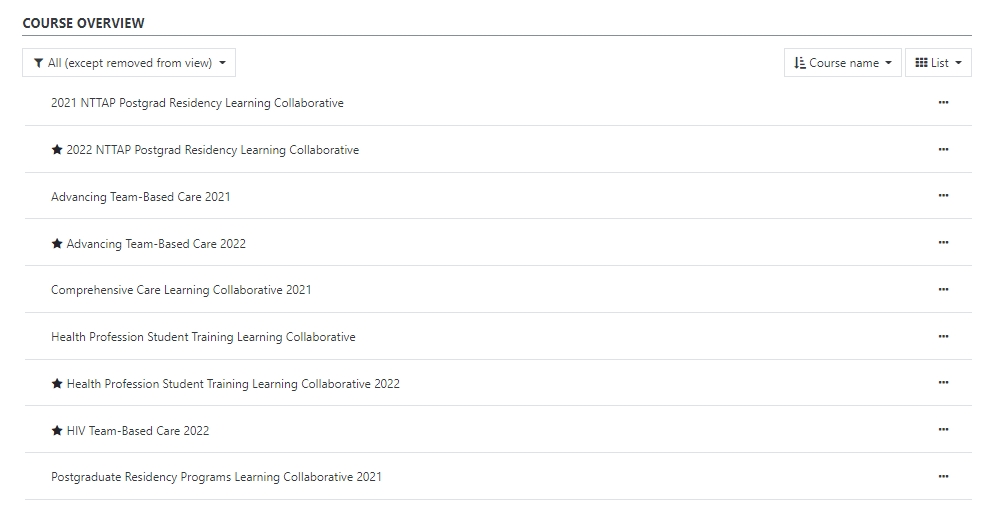 Discussion Board The Discussion Board is open to everyone.  The NTTAP team will occasionally post messages to all of the teams on the Discussion Board. For a tutorial on how to post to the Discussion Forum, learn more here: https://learn.chc1.com/pluginfile.php/43109/mod_resource/content/1/Tutorial%20-%20Post%20on%20Discussion%20Boards%20%20on%20Moodle_20190904.pdf Collaborative Sessions Folders include tools discussed during that session. Most of the tools are also under the “Tools and Resources” section as well.  After the session has concluded, the folder will be updated to include the slides and video from the session.  Before Session folder contains the assessment tools about your practice that we have asked you to complete prior to the learning collaborative.Post and Access AssignmentsEach health center has its own team folder, where you can access and submit documents and data. All team folders are visible to all participants to encourage collaboration. To upload the completed assignment on Moodle course: Post and Access Assignments Here Select your team folderEdit (bottom of screen) Drag and Drop the file (you can also browse and upload) *Save Changes (bottom of screen). *It will not upload the file until you hit Save Changes.  Learn more here: https://learn.chc1.com/pluginfile.php/43082/mod_resource/content/3/Tutorial%20-%20How%20to%20Upload%20Assignments_20190904.pdf 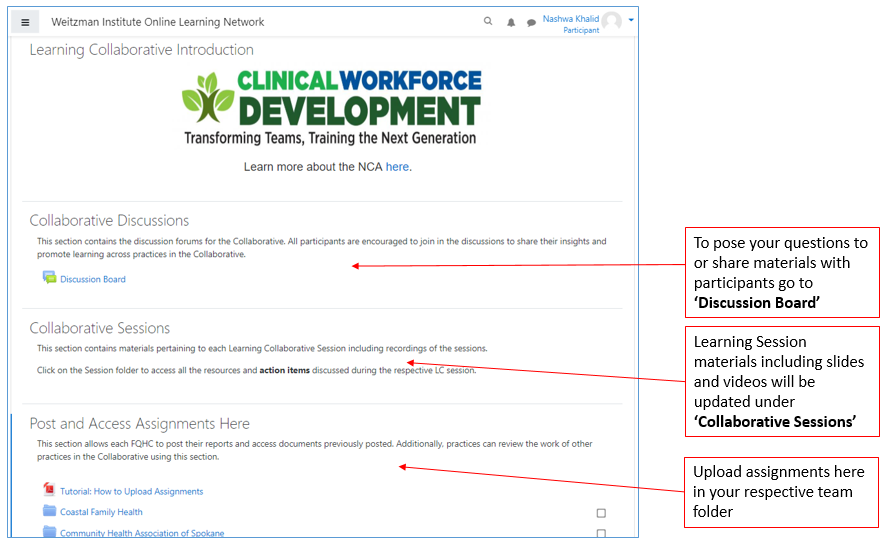 Team-Based Care Resources This section contains resources pertaining to different aspects of a team-based care model shared by faculty, as well as peers. QI Tools and Resources Quality ImprovementFolder contains templates of QI tools (i.e. aim statements, fishbone diagrams, meeting roles, and an image of the improvement ramp). Contact Information Section contains the contact information for both Faculty and Participants at each FQHC.Kickoff Resources Section contains tutorials to get you familiarized with the Moodle platform and resources related to the NTTAP. WebinarsSection contains useful webinars to support your development in implementing a post-graduate residency program. For questions getting set up and/or using Moodle, please reach out to Meaghan Angers at angersm@chc1.com DateActivityTopics and AssignmentsOctober Pre-work – meet as a team prior to the Collaborative beginning Meeting AgendaIdentify your team members and team coach, and send contact information to angersm@chc1.com Log onto the Learning Platform with the directions provided to become familiar with its use https://learn.chc1.com/my/ Review purpose of the Learning Collaborative, syllabus, schedule, and deliverables (materials available on Moodle) Review meeting skills with your team (materials available on Moodle) Review Dr. Bodenheimer’s articles on the Building Blocks of Primary Care (available via Moodle)Assignment due Monday November 7th:Prepare a brief introduction (2 slides/2 min) about your team and your goals for participation in the Collaborative to present in Session 1.  Send slides to angersm@chc1.comAs a team, review and complete Primary Care Team Practice Assessment:                                            https://Qualtrics.ca1.qualtrics.com/jfe/form/SV_3ISroM17lEOSI5g Ask each team member to complete the Team Skills Assessment tool:       https://Qualtrics.ca1.qualtrics.com/jfe/form/SV_4O6uGfenyVpmQn4 Have your team’s Coach complete the Coach Skills Assessment tool:                                                https://Qualtrics.ca1.qualtrics.com/jfe/form/SV_8x09lrZO9b84GlEObtain and review UDS Data WednesdayOctober 26th, 20221:00-3:00pm ETandMonday October 31st 2022 1:00-3:00pm ET  2 sessions for 2 hoursQuality Improvement Training Zoom LinkFriday October 28th – Session 1 Discuss how effective meeting skills contribute to effective meetingsDescribe the stages of the improvement rampHow to use data to assess their practiceHow to develop and use a global aimHow to make your teamworkFriday November 4th – Session 2How to develop and use a process mapHow to develop and use a fishbone diagramEffective solution storming/change ideasHow to develop and use a specific aimHow to develop and use PDSA cyclesWednesday November 9th, 20221:00-2:30pm EST90 minutesLearning Session 1Zoom LinkIntroductions Community Health Center, Inc./Weitzman Institute; Center for Primary Care Excellence; the NTTAP team and faculty; the participating teamsRole of the coach in a Learning Collaborative Team Introductions Introduction to Team-Based Care History of LEAP and CEPC Quadruple AimBuilding blocks of primary careIntroduction to empanelment/panel sizeMaking Your Team Work Role of Leadership & What Engaged Leadership Looks Like Quality Improvement RefreshAssessment of your practice (primary care team practice assessment)Between Session 1 and Session 2Team meetingsAgenda items for your meetings during this action periodDiscuss the results of your team’s Primary Care Team Practice Assessment; Coach Skills Self-Assessment; and Team-Skills Self-Assessment in light of the presentation in Session 1.  What are your strengths and weaknesses? What surprised you? **See the Pre-Work Survey Folder for the data. Assignment due Monday December 12th: Submit Role Activity Assessment.  Assignment due Monday December 12th: Develop a plan for how you will engage your colleagues and leadership regarding your participation in this Collaborative (“Communication Plan” template) Coach Call Dates:Wednesday November 16thWednesday November 23rdWednesday November 30th Wednesday December 7th Wednesday December 14th, 20221:00-2:30pm EST90 minutesLearning Session 2Zoom LinkTeam ReportsSelected teams share what they have learned from Practice Assessment Team-Based Care Functionality of the TeamCompetencies of primary careDefine the Team: Teamlet vs. Core vs. ExtendedRoles I: Introduction to Role of MA and Different Models of Using the MAMaking Your Team WorkIntroduction to Making Your Team Work CoherenceRight People on the TeamEngagement PlanBuilding Team Culture: Share the Care9 Elements and Huddles  Quality Improvement RefreshGlobal AimBetween Session 2 and Session 3Team meetingsAgenda items for your meetings during this action periodAssignment due Monday January 9th: Develop Problem Statement based on UDS data Assignment due Monday January 9th: Develop Global AimCoach Call Dates:Wednesday December 21stWednesday December 28th Wednesday January 4th Wednesday January 11th, 20231:00-2:30pm EST90 minutesLearning Session 3Zoom LinkTeam ReportsSelected teams share what they have learned from Role Activity Assessment  Selected teams share their Global Aim StatementTeam-Based Care Structure of the TeamRoles I: Enhanced Role of MAModels of TeamletsBellen – 3 person core teamInterprofessional TeamEvolution of Roles Quality Improvement RefreshUsing a problem statement in a FishboneProcess Mapping: Who does what and when? Solution Storming and change ideasBetween Session 3 and Session 4Team meetingsAgenda items for your meetings during this action periodAssignment due Monday February 6th: Develop Fishbone/Process MapCoach Call Dates:Wednesday January 18th Wednesday January 25th Wednesday February 1st Wednesday February 8th,  20231:00-2:30pm EST90 minutesLearning Session 4Zoom LinkTeam Reports Selected teams share their Fishbone/Process MapTeam-Based CareOvercoming Barriers – Financial/PolicyMaking Your Team WorkConflictCognitive ParticipationReview/revisit Engagement PlanQuality Improvement RefreshReview Data TeachSpecific Aim: Using assessment data and a change idea to move forward Between Session 4 and Session 5Team meetingsAgenda items for your meetings during this action periodAssignment due Monday March 6th: Develop Specific AimCoach Call Dates:Wednesday February 15th Wednesday February 22ndWednesday March 1st Wednesday March 8th, 20231:00-2:30pm EST90 minutesLearning Session 5Zoom LinkTeam ReportsSelected teams share their Process Map/Fishbone/Specific AimTeam-Based CareRoles II: Role of RN; Care Coordination; Standing Orders Roles III: Integrated Behavioral Health Role of Pharmacist in Primary CareQuality Improvement RefreshPDSABetween Session 5 and Session 6Team meetingsAgenda items for your meetings during this action periodAssignment due Monday April 10th: Develop Standing Orders ProtocolAssignment due Monday April 10th: Develop PDSACoach Call Dates:Wednesday March 15th Wednesday March 22ndWednesday March 29th Wednesday April 5th Wednesday April 12th, 20231:00-2:30pm EST90 minutesLearning Session 6Zoom LinkTeam Reports Selected teams share their PDSATeam-Based CarePopulation ManagementRoles IV: IT and Business IntelligenceMaking Your Team WorkMonitoring Progress Quality Improvement RefreshStandardization and SpreadIntroduction to PlaybookBetween Session 6 and Session 7Team meetingsAgenda items for your meetings during this action periodAssignment due Monday May 8th: Draft PlaybookCoach Call Dates:Wednesday April 19th Wednesday April 26th Wednesday May 3rd Wednesday May 10th, 20231:00-2:30pm EST90 minutesLearning Session 7Zoom LinkTeam ReportsSelected teams share their draft of the playbookTeam-Based CareVirtual Patient Engagement & SupportQuality Improvement RefreshSustaining the Coaching ModelBetween Session 7 and Session 8Team meetingsAgenda items for your meetings during this action periodAssignment due Monday June 5th: Prepare presentation/showcase for Session 8; Send to: angersm@chc1.com Assignment due Monday June 12th: Final draft of PlaybookCoach Call Dates:Wednesday May 17th Wednesday May 24th Wednesday May 31stWednesday June 7th Wednesday June 14th, 20231:00-2:30pm EST90 minutesLearning Session 8Zoom LinkShowcaseLeaders from participating organizations will offer their perspectives on their teams’ work in the Learning CollaborativeAfter the CollaborativeTeam meetingsCoach Call Dates:Wednesday June 21stAssignments due Friday June 23rd: Complete the post-collaborative surveyAs a team, review and complete post-collaborative Primary Care Team Practice Assessment. https://Qualtrics.ca1.qualtrics.com/jfe/form/SV_cSAgMXvdzyc2IjI Ask each team member to complete the post-collaborative Team Skills Assessment tool. https://Qualtrics.ca1.qualtrics.com/jfe/form/SV_8BJVGMZoF5996d0 Have your team’s Coach complete the post-collaborative Coaching Skills Assessment tool. https://Qualtrics.ca1.qualtrics.com/jfe/form/SV_3atOdNwtLkbJTGm 3-Month Check In MeetingDate – To Be Determined